STRATEGI  AGROINDUSTRI BIOETANOL BERBAHAN BAKU UBI KAYU DI PROVINSI LAMPUNGOleh: Rr Erlinaebo.erlina@gmail.comFakultas Ekonomi dan Bisnis, Universitas LampungABSTRAK Tujuan dari penelitian ini untuk Menentukan elemen-elemen kunci pengembangan agroindustri bioetanol di  Provinsi Lampung dan untuk menetapkan  strategi  pengembangan agroindustri bioetanol di Provinsi Lampung. Analisis dilakukan dengan menggunakan metode eksponensial komparatif (MPE), Analisis Struktural Interpretasi Struktural (ISM), Kekuatan, Kelemahan, Peluang dan Ancaman (SWOT). Hasil analisis Perbandingan Metode Eksponensial (MPE) menunjukkan bahwa singkong merupakan bahan baku yang paling unggul, diikuti oleh tebu, jagung dan ubi jalar. Berdasarkan analisis IE, strategi pengembangan agro bioetanol di Propinsi Lampung adalah sebagai berikut: (1) Intensifikasi dan ekstensifikasi lahan pertanian untuk memenuhi kebutuhan bahan baku, (2) Membuat Provinsi Lampung sebagai sumber biofuel nasional, (3) Mendorong inovasi teknologi dan inovasi kelembagaan untuk Mempercepat penyampaian dan penerapan teknologi bioetanol, Dan (4). Mengembangkan cluster agroindustri yang didukung oleh cluster bioetanol dan infrastruktur.Kata Kunci:  Bahan Baku Unggul, Agro Bioetanol, Singkong, Pengembangan Strategi  Provinsi LampungABSTRACTThe purpose of this research to determine the key elements of biotech agroindustry development and to establish a strategy for developing biotech agroindustry in the province of Lampung. Analysis is done by using Exponential Comparative Method (MPE), Interpretive Structural Modeling (ISM), Strengths, Weaknesses, Opportunities and Threats Analysis (SWOT).The results of the Comparative Method of Exponential (MPE) analysis shows that cassava is the most superior raw materials, followed by sugarcane, corn and sweet potato.  Based on the analysis of IE, strategies for development of agro bioethanol in Lampung Province is as follows: (1) Intensification and extensification of agricultural land to meet the needs of raw materials, (2) Making Lampung Province as a source of biofuel national, (3) Encourage technological innovation and institutional innovation for Speeding up the delivery and adoption of bioethanol technology, and  (4). Developing agro-industry cluster that is supported by means of bioethanol    and infrastructure cluster. SimakBaca secara fonetikKey Words: Superior Raw Materials, Agro Bioethanol, Cassava, Strategy Development, Lampung ProvincePENDAHULUANLatar BelakangSalah satu upaya pemenuhan energi alternatif terbarukan sebagai pengganti bahan bakar  minyak  bumi,  sebagaimana tertuang dalam Peraturan Presiden (Perpres) Republik Indonesia Nomor 5 Tahun 2006 tentang Kebijakan Energi Nasional, adalah melalui  pengembangan energi terbaru berbasis nabati.  Untuk mengurangi impor dan ketergantungan terhadap BBM, pemerintah telah berupaya dengan mengeluarkan kebijakan yang dituangkan dalam Instruksi Presiden (Inpres) Republik Indonesia Nomor 1 Tahun  2006, Instruksi Presiden Republik Indonesia Nomor  2 Tahun 2006 dan  Peraturan  Presiden  Republik Indonesia Nomor 5 Tahun 2006.  Inpres dan Perpres tersebut mengamanatkan pengembangan dan penggunaan bahan bakar alternatif. Bahan Bakar  Nabati  (BBN)  adalah bahan  bakar  berbasis sumber  hayati. BBN berjenis biodiesel dan bioetanol  saat ini telah  menjadi pilihan untuk dipergunakan sebagai sumber energi pengganti minyak bumi. BBN berperan penting dalam  menganekaragamkan  penggunaan  energi dan memberikan  sumbangan terhadap peningkatan ketahanan energi. Berdasarkan laporan International Energy Agency (IEA) diperkirakan bahwa pada tahun 2050 BBN  dapat  menurunkan kebutuhan bahan bakar minyak bumi sebanyak 20 - 40% (Azahari, 2008)Pengembangan agroindustri merupakan paradigma yang tepat dalam strategi industrialisasi di Indonesia ke depan. Soekartawi (2000), menyatakan bahwa pengembangan agroindustri berbasis potensi daerah memiliki peran yang penting sebagai sektor andalan penggerak ekonomi. Berdasarkan potensi daerah, salah satu komoditas agroindustri  yang  penting untuk dikembangkan di Indonesia adalah ubi kayu yang dapat digunakan  sebagai bahan baku industri bioetanol. Lampung  merupakan salah satu  provinsi yang  memiliki  potensi  bahan baku bioetanol yang sangat baik, mengingat provinsi Lampung memiliki lahan produksi ubi kayu,  tebu dan  jagung.  Badan Pusat Statistik (BPS) (2008), mencatat bahwa pada tahun 2007 total  produksi  ubikayu  mencapai 6.394.906 ton, jagung 1.340.821 ton serta tebu 35.730 ton. Selain itu, sejak tahun 1983 Balai Besar Teknologi Pati (BBPT) pada  Balai Pengkajian dan Penerapan Teknologi (BPPT) Lampung sebenarnya telah melakukan penelitian  pengembangan  bioetanol yang menghasilkan produk bahan bakar  yang  bermerek  Gasohol BE 10, suatu campuran 10% etanol dengan 90% bensin. Bahkan, beberapa perusahaan di Lampung telah menanamkan investasinya untuk memproduksi bioetanol, baik dari bahan baku tetes tebu  maupun ubi kayu. Djatnika  (2007)  menyatakan  bahwa  Lampung  berpotensi menjadi penghasil bioetanol terbesar di Indonesia dengan pabrik yang bersifat multi feed stock design dengan bahan baku tetes tebu, jagung dan ubi kayu.                          Pengembangan bioetanol di Provinsi Lampung  diharapkan  tidak  hanya  ditujukan  untuk (1) pemenuhan pasokan energi saja tetapi seyogyanya juga dapat (2) mengurangi  kemiskinan dan (3) menciptakan lapangan pekerjaan, sehingga program tersebut dapat membantu mewujudkan pembangunan Provinsi Lampung  yang berkelanjutan.Untuk  mencapai tujuan tersebut diperlukan suatu strategi yang matang dan dapat diimplementasikan oleh pemerintah daerah Provinsi Lampung dalam bentuk kebijakan. Strategi  tersebut diformulasikan  berdasarkan potensi bahan baku dan sumber daya Provinsi Lampung untuk disesuaikan dengan elemen-elemen kunci pengembangan agroindustri bioetanol di Provinsi Lampung, dengan mempertimbangkan faktor-faktor eksternal dan internal yang saat ini dinilai menghambat pengembangan agroindustri bioetanol di Provinsi Lampung. Tujuan PenelitianMenentukan elemen-elemen kunci pengembangan agroindustri bioetanol di  Provinsi LampungMenetapkan  strategi  pengembangan agroindustri bioetanol di Provinsi Lampung.Ruang Lingkup PenelitianRuang lingkup penelitian ini adalah sebagai berikut :Pengkajian  elemen-elemen  kunci pengembangan agroindustri bioetanol di Provinsi Lampung Pengkajian  faktor-faktor  eksternal  dan internal untuk memformulasikan strategi pengembangan agroindustri bioetanol di Provinsi Lampung.LANDASAN TEORI BioetanolBioetanol adalah etanol yang diproduksi oleh mikroorganisme dengan menggunakan  bahan  nabati  seperti  jagung, ubi  jalar  atau  ubi kayu.  Bioetanol  yang telah dikembangkan di Indonesia adalah  bioetanol generasi pertama.  Teknik Interpretive Structural Modelling (ISM)Menurut Marimin (2004), salah satu teknik pemodelan yang dikembangkan untuk  perencanaan  kebijakan  strategis  adalah teknik pemodelan Interpretasi Struktural (Interpretive Structural Modelling–ISM).  Teknik  ISM  merupakan salah satu teknik permodelan sistem untuk menangani kebiasaan yang sulit diubah dari perencana  jangka  panjang  yang  sering  menerapkan  secara langsung teknik penelitian operasional dan atau aplikasi statistik. Tujuan utama dari teknik ISM adalah untuk mengkaji suatu sistem atau kelompok (Eriyatno, 1999). Pendekatan  metodologi teknik ISM dibagi menjadi dua bagian yaitu penyusunan hirarki dan klasifikasi sub elemen.  Prinsip dasar teknik ISM adalah mengidentifikasi struktur didalam  suatu sistem yang dapat memberi nilai manfaat tinggi guna meramu sistem secara efektif dalam pengambilan keputusan yang lebih baik. Penyusunan hirarki dilakukan untuk menentukan tingkat perjenjangan struktur dari suatu sistem, sehingga memberikan kejelasan dalam memahami suatu hal yang sedang dikaji. Sruktur digunakan untuk menggambarkan pengaturan dari elemen-elemen serta hubungan antar elemen yang turut membentuk sistem. Program yang sedang  dikaji penjenjangan strukturnya dibagi menjadi elemen-elemen, kemudian setiap elemen diuraikan menjadi sejumlah sub elemen.Analisis SWOTAnalisis SWOT adalah identifikasi berbagai faktor secara sistematis untuk merumuskan  strategi  perusahaan.  Analisis tersebut berdasarkan pada logika yang dapat  memaksimalkan  kekuatan  (strengths) dan peluang (opportunities), namun secara bersamaan dapat  meminimalkan  kelemahan (weakness) dan ancaman (threats). Proses  pengambilan  keputusan  strategis  selalu berkaitan dengan pengembangan misi, tujuan, strategi dan kebijkan perusahaan.  Dengan demikian perencanaan Strategi (strategic planner)  harus menganalisa faktor-faktor strategis perusahaaan (kekuatan, kelemahan, peluang dan ancaman) dalam kondisi yang ada saat ini. Hal ini disebut dengan analisis situasi, dan model yang paling popular untuk analisis situsi adalah analisis SWOT (Rangkuti, 2004).  Analisis SWOT membandingkan antara faktor eksternal peluang dan ancaman dengan faktor internal kekuatan dan kelemahan (Gambar 1).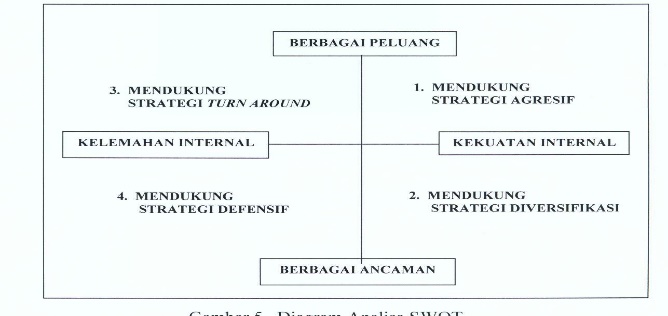 Sumber : David, 2002Gambar 1. Diagram Analisis SWOTPenjabaran analisis SWOT menurut David (2002), adalah sebagai berikut:Kuadran 1Perusahaan dalam kuadran ini memiliki peluang dan kekuatan sehingga dapat memanfaatkan  peluang  yang  ada. Strategi yang harus diterapkan dalam kondisi ini adalah mendukung kebijakan pertumbuhan yang agresif (growth oriented strategy)Kuadran 2Meskipun  menghadapi  berbagai ancaman, perusahaan  pada kuadran ini masih memiliki  kekuatan  internal. Strategi  yang  harus  diterapkan  adalah menggunakan  kekuatan  untuk  memanfaatkan  peluang  jangka panjang dengan cara diversifikasi (produk/pasar)Kuadran 3Perusahaan  menghadapi  peluang  pasar yang  sangat besar, tetapi  di lain  pihak, perusahaan  menghadapi  berbagai  kendala/kelemahan  internal. Fokus strategi perusahaan ini adalah  meminimalkan  masalah-masalah  internal  perusahaan sehingga dapat  menentukan  peluang  pasar yang  lebih  baikKuadran 4Kuadran ini merupakan situasi yang tidak menguntungkan perusahaan karena, menghadapi berbagai ancaman dan kelemahan internalMETODE PENELITIANKerangka Pemikiran Konseptual PenelitianUntuk memformulasikan strategi pengembangan agroindustri bioetanol di Provinsi Lampung, maka terlebih dahulu perlu dilakukan identifikasi terhadap bahan baku atau potensi sumber daya daerah yang dapat ditransformasi menjadi menjadi bioetanol. Tahapannya  adalah  menentukan  elemen-elemen  kunci pengembangan agroindustri bioetanol berbasis bahan baku terpilih. Metode yang digunakan  dalam  tahapan ini adalah Interpretive Structural Modelling (ISM). Pada proses selanjutnya dikaji faktor-faktor  internal  maupun eksternal menggunakan matriks IFE dan EFE. Setelah itu dilakukan analisys  strength, weakness, opportunity and threats (SWOT Analisys)  terhadap  masing-masing  faktor  yang  menjadi  kekuatan (strength), kelemahan (weakness), peluang (opportunity), dan ancaman (threats) dalam pengembangan agroindustri bioetanol di Provinsi Lampung.  Penggunaan metode Analytical Hierarchy Process (AHP) dalam penelitian ini bertujuan untuk, menyederhanakan suatu  persoalan kompleks yang tidak tersetruktur, sehingga diperoleh  strategi  yang  efektif dalam pengembangan agroindustri bioetanol di Provinsi Lampung.  Secara garis besar konsep ini diilustrasikan seperti dapat dilihat  pada Gambar 2. 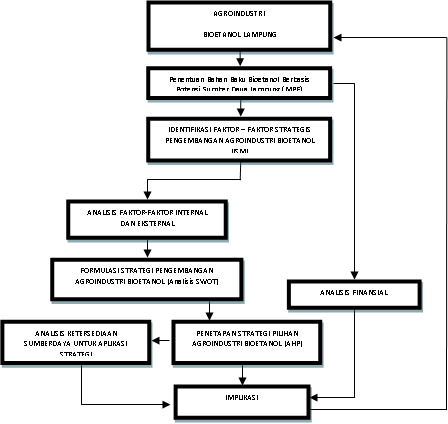 Gambar 2. Kerangka Pemikiran Konseptual Penelitian Strategi   Pengembangan Agroindustri Bioetanol di Provinsi LampungTeknik Pengumpulan Data	Jenis data yang digunakan dalam penelitian ini meliputi data primer dan data sekunder. Data primer diperoleh dari survai lapang dengan melakukan wawancara mendalam dan  pengisian  kuesioner dengan  pelaku  terkait, pakar  dan  para  pengambil  kebijakan  yang  berasal  dari  Instansi Pemerintah, Perguruan Tinggi, Tokoh Masyarakat dan Swasta.  	 Keadaan Agroindustri Bioetanol di Provinsi LampungIdentifikasi Potensi Bahan BakuBiomassa  yang  digunakan  adalah  yang dapat berasal dari jagung, ubi kayu, ubi jalar, sagu  dan  tebu.  Berdasarkan  hasil  kajian  BPPT  (2007) dari 1 ton biomassa ubi kayu  dapat  diubah  menjadi 166,66  liter  bioetanol.             Pada Tabel 5  terlihat  bahwa  luas areal  tanam  komoditas  ubi kayu  mengalami peningkatan  setiap  tahunnya.  Luas  areal  tanam  yang  tertinggi  terdapat di  Kabupaten  Lampung Tengah, kemudian disusul oleh Kabupaten Tulang Bawang. Berdasarkan hasil observasi lapang dan wawancara dengan petani di beberapa kabupaten,  sebagian  besar  kepemilikan  lahan  tanaman  ubi kayu  adalah  milik  petani dengan rata-rata kepemilikan satu Ha per orang.Tabel 1. Luas Panen dan Produksi Tanaman Ubi Kayu di Provinsi Lampung  Tahun 2006-2008Sumber : BPS Provinsi Lampung, 2009Pada sistem agroindustri bioetanol, satu Ha lahan tanaman ubi kayu menghasilkan  20 ton  ubi kayu  yang  dapat  menghasilkan  3.332  liter bioetanol BPPT,  2007.  Provinsi  Lampung s ebagai  sentra utama produksi tanaman ubi kayu dan  terbesar, berpeluang  untuk  investasi di sector  pertanian  untuk  industri  bioetanol. Kebijakan  tersebut  juga  akan  didukung  oleh  pengembangan  jaringan  pemasaran dan pengembangan intensifikasi  pola kemitraan.  Industri Bioetanol di Provinsi LampungPengembangan industri bioetanol di Provinsi Lampung  banyak diminati oleh perusahaan-perusahaan  besar  yang  bergerak  di bidang energi. Industri  bioetanol  yang  sudah ada di  Provinsi  Lampung di sajikan dalam Tabel 2 di bawah. Tabel 2.  Kondisi Industri Bioetanol di Provinsi LampungSumber :	Timnas BBN, 2008 dan Departemen Pertambangan dan Energy Provinsi Lampung, 2010HASIL DAN PEMBAHASAN Strukturisasi Sistem Pengembangan Agroindustri BioetanolStrukturisasi  sistem  pengembangan  agroindustri  bioetanol  dirumuskan melalui indentifikasi faktor-faktor yang berpengaruh terhadap pengembangan agroindustri. Proses strukturisasi sistem pengembangan agroindustri bioetanol didasarkan  pada  masukan  dari  pendapat  pakar  melalui  teknik wawancara  mendalam dengan pakar dan pihak yang terkait sistem pengembangan agroindustri bioetanol. Elemen dan  sub  elemen  struktur  sistem  pengembangan  agroindustri bioetanol dirumuskan  melalui  identifikasi  faktor-faktor  yang  mencakup  aspek-aspek yang  mendukung  dan aspek yang akan menghambat dalam pengembangan agroindustri bioetanol di Provinsi Lampung (Tabel 3).Tabel 3.  Elemen – Elemen Kunci Sistem Pengembangan Agroindustri Bioetanol di Provinsi Lampung Hasil analisis sub elemen berdasarkan matriks drver power – dependence elemen pendukung  pengembangan, penghambat  pengembangan  pelaku  pengembangan dan kebutuhan  pengembangan  yang  berada  di Independent  dengan ISM di jadikan sebagai  landasan  dalam  analisis  faktor  Internal  (kekuatan dan kelemahan)  dan faktor  Eksternal  (peluang dan ancaman)  dalam  menentukan  strategi  pengembangan agroindustri  bioetanol di provinsi Lampung.   Formulasi Strategi Pengembangan Agroindustri Bioetanol di Provinsi Lampung Berdasarkan Analisis ISM	Pada  tahap  penyusunan formulasi strategi pengembangan agroindustri bioetanol  di  Provinsi  Lampung  diarahkan  pada : (1) evaluasi   lingkungan strategis dan (2)  penetapan  alternatif strategi. Tahapan  penetapan alternatif  strategi  ini  didapat dari  elemen  kunci  strukturisasi  sistem  pengembangan  agroindustri  bioetanol, digunakan  analisis diagram alir tahap formulasi strategi pengembangan agroindustri bioetanol di Provinsi Lampung disajikan pada Gambar 3.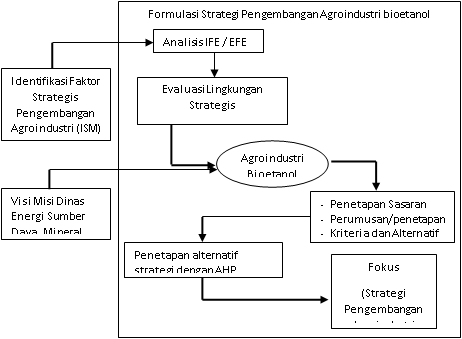 Gambar 3. Diagram  Alir  Tahapan Formulasi Strategi Pengembangan Agroindustri  Bioetanol  di  Provinsi Lampung Penentuan strategi  pengembangan  agroindustri  bioetanol  yang  dipilih  untuk tujuan  pengkajian  dekriptif  dan  formulasi  strategi  adalah  agroindustri bioetanol yang  mewakili  kategori  unggulan  yang  dapat  diartikan  sebagai  agroindustri dengan bahan  baku  lokal  yang  potensial  dari  segi  ketersediaan  lahan,  produksi,  teknologi, potensi  pasar,  kebijakan  pemerintah  dan  modal. Analisis Faktor Internal (IFE) dan Faktor Eksternal (EFE)Analisis faktor internal (IFE) dan faktor eksternal (EFE) pengembangan agroindustri bioetanol dilakukan menggunakan pendekatan analisis SWOT. Faktor internal  adalah  kekuatan  dan  kelemahan  yang  mempengaruhi  agrindustri bioetanol di Provinsi Lampung, sedangkan  faktor  eksternal adalah peluang dan ancaman. Berikut  uraian  hasil  analisis  faktor  internal  dan eksternal.Analisis Faktor Internal (IFE)Dari  analisis  lingkungan  internal  yang  menghasilkan beberapa faktor kekuatan dan  kelemahan, setelah  dilakukan  evaluasi  dengan  metoda pembobotan dan peringkat diperoleh  matriks  Evaluasi  Faktor  Internal  (EFI)  seperti terlihat pada Tabel 27.  Nilai bobot berkisar  0.00 sampai 1.00.  Nilai bobot 0,00 menunjukkan bahwa faktor yang dimaksud tidak penting dalam  upaya  peningkatan nilai tambah dan  pengembangan  agroindustri  bioetanol, sedangkan  nilai 1,00 berarti sangat penting  sehubungan  dengan  tujuan  yang ingin dicapai.  Nilai peringkat berkisar antara 1.00  sampai  4.00.  Nilai  peringkat 4.00, berarti  bahwa  strategi  yang dijalankan oleh  Provinsi  Lampung  sangat  kuat  dalam  memanfaatkan  kekuatan  yang  ada dan dalam mengatasi kelemahan  sehubungan dengan pengembangan Bioetanol di Provinsi Lampung,  peringkat 3.00 berarti cukup kuat, peringkat 2.00 berarti bahwa Provinsi  Lampung  masih  lemah  dalam  memanfaatkan  kekuatan  internal  dan  dalam  mengatasi  kelemahan  yang ada, peringkat 1.00 yang  berarti sangat  lemah dalam  memanfaatkan  faktor  kekuatan  yang ada dan mengatasi faktor kelemahan  internal.  Hasil  evaluasi  faktor  internal  yang  tertuang  dalam  Matriks IFE  pengembangan agroindustri  bioetanol  di Provinsi  Lampung  dapat dilihat pada Tabel  4. Tabel 4.	Matriks IFE Elemen Pengembangan Agroindustri Bioetanol di Provinsi Lampung Berdasarkan  matriks  IFE tersebut diatas, maka hasil evaluasi faktor internal yang terdiri atas faktor kekuatan dan kelemahan dapat dijelaskan sebagai berikut :   Evaluasi Faktor Eksternal (EFE)Berdasarkan hasil analisis lingkungan eksternal yang menghasilkan beberapa faktor  peluang dan ancaman,  setelah dilakukan evaluasi  dengan  metoda  pembobotan dan peringkat diperoleh  nilai  seperti terlihat pada matriks Evaluasi Faktor Eksternal (EFE) Tabel 5. Nilai bobot berkisar antara 0.00 sampai 1.00 dan peringkat antara 1.00  sampai 4.00. Nilai peringkat 1.00 menunjukkan bahwa strategi Provinsi  Lampung  dinilai  belum  mampu memanfaatkan faktor-faktor  peluang  yang ada.  Peringkat berkisar 2.00 berarti strategi Provinsi Lampung cukup baik dalam memanfaatkan  peluang   yang  ada  dan  mengatasi ancaman  yang  datang, peringkat 3.00 memanfaatkan peluang yang baik dan mampu menghindari ancaman, peringkat  4.00  memanfaatkan  faktor-faktor  peluang  dengan sangat baik dan mampu  menghadapi ancaman yang datang.Tabel 5.  Matriks EFE Elemen Pengembangan Agroindustri Bioetanol diProvinsi LampungBerdasarkan  hasil  Matriks  EFE  di atas maka diperoleh nilai tertimbang sebesar 2,626. Total Nilai Tertimbang sebesar 2,626 ini mengindikasikan bahwa Pengembangan Agroindustri Bioetanol di Provinsi Lampung  berada di diatas rata-rata dalam  melakukan  upaya  untuk  menjalankan  strategi  yang  memanfaatkan peluang faktor eksternal dan menghindari ancaman yang ada dalam strategi pengembangan.  Dengan  kata  lain  strategi pengembangan agroindustri bioetanol secara efektif  dapat  mengambil  sedikit  keuntungan  dari  peluang  yang  ada saat ini dan  dapat  meminimalkan  efek  yang  mungkin  muncul  dari  ancaman  eksternal.Tahap Pencocokan (Matching Stage)Berdasarkan total nilai tertimbang pada Matriks  IFE dan  Matriks  EFE  maka  strategi  Pengembangan Agroindustri Bioetanol di Provinsi Lampung berada di kuadran I (Gambar 4). 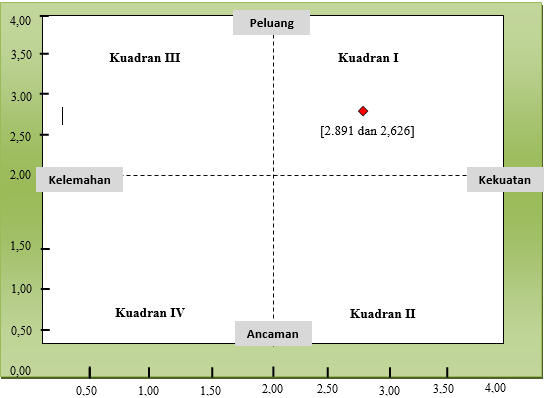 Gambar 4. Matrik IE (Internal dan Eksternal)Berdasarkan  matrik  IE  diatas, dapat dilihat bahwa  posisi agroindustri bioetanol  Provinsi  Lampung  berada  pada  kuadran I.  Menurut David  (2002),  kondisi  tersebut berada  pada  kondisi  yang  kuat  melihat  kondisi yang berada pada kondisi yang  memiliki peluang dan kekuatan yang dapat dimanfaatkan pengembangan  agroindustri bioetanol di Provinsi  Lampung. Lebih  lanjut  menurut David  (2002)  strategi  yang  harus  diterapkan  dalam kondisi ini adalah strategi Agresif (growth oriented strategy). Pada kondisi ini industri dalam keadaan kuat, karena berada pada posisi kekuatan dan peluang yang kuat.  Industri  dapat memaksimalkan  kekuatan yang dimiliki  dengan  memanfaatkan  peluang  yang  ada. Strategi  yang  cocok untuk kondisi adalah  penantang  pasar.  Industri  skala  besar  dan  menengah  dengan produksi 30 000 kl/ tahun  dapat  masuk  dan  bersaing  dengan  industri  bioetanol  lain  yang  sudah ada sekarang.  Analisis SWOT (Strengths, Weaknesses, Opportunities, Threats)Berdasarkan hasil analisis IFE – EFE terhadap faktor strategis internal dan eksternal, dilakukan analisis  matriks SWOT untuk  mendapatkan  beberapa alternatif strategi.  Matriks SWOT merupakan alat pencocokan yang penting dalam mengembangkan empat tipe strategi yakni strategi SO, strategi WO, strategi ST dan strategi WT.Strategi SOIntensifikasi  dan  Ekstensifikasi  lahan pertanian untuk memenuhi kebutuhan bahan baku Menjadikan Provinsi Lampung sebagai  sumber bahan bakar  nabati nasional Menggalakkan  inovasi  teknologi  dan  inovasi  kelembagaan  untuk  mempercepat proses  penyampaian  dan adopsi teknologi  produksi  bioetanol  Mengembangkan  klaster  agroindustri  bioetanol  yang  didukung  oleh  sarana  dan prasarana  klasterStrategi WOPemilihan  skala  usaha  agroindustri  bioetanol Kebijakan pemerintah dalam penentuan harga BBN untuk mendukung pengembangan  agroindustri bioetanol Strategi STMembuat  Kebijakan  yang  mengatur  investasi,  tata  niaga  perdagangan BBN, dan  subsidi,  proteksi  agroindustri  bioetanol.  Pengembangan teknologi pengolahan yang ramah lingkungan dalam proses pembuatan bioetanol.   Meningkatkan keunggulan komparatif Lampung dalam menghadapi pesaing bioetanolStrategi WTInovasi  teknologi  sederhana  bagi  agroindustri  bioetanol  skala  kecil Mempertahankan  kelangsungan  sumber daya  lahan  dan  alam Penerapan  teknologi  tepat  guna  untuk  mendapatkan  produk  bioetanol  dengan   mutu  yang  sesuai  dengan  standar  internasionalPemilihan Strategi Pengembangan Agroindustri Bioetanol  dengan AHPTeknik  AHP  digunakan  pada  penelitian  ini  untuk  menganalisis elemen-elemen SWOT. Berdasarkan  Analisis  ISM  dan  IFE / EFE  maka diperoleh 7 (tujuh)  kriteria dan 4 (empat) alternatif  strategi  pengembangan  agroindustri  bioetanol.Mengacu  pada alternatif  strategi  hasil analisis menggunakan AHP, maka alternatif strategi  terpilih  adalah Intensifikasi dan Ekstensifikasi lahan pertanian untuk memenuhi  kebutuhan  bahan  baku  industri bioetanol di Provinsi Lampung. Selanjutnya  untuk  kesiapan  penerapan strategi  pengembangan  aroindustri  bioetanol, maka  perlu dilakukan analisis  untuk  ketersediaan  sumberdaya.  Secara  umum sumber daya dikelompokkan  menjadi; (1) sumber daya alam, (2) sumber daya manusia, (3) sumber daya pembangunan, dan (4) sumber daya sosial. Implikasi Manajerial Strategi Pengembangan Agoindustri Bioetanol di Provinsi LampungPembangunan  sektor  pertanian dan dan  perkebunan  memegang  peranan yang strategis dalam pembangunan daerah.  Pembangunan sektor pertanian  dan perkebunan diharapkan mampu meningkatkan nilai tambah bagi petani dan daerah.  Ubi kayu sebagai komoditi unggulan Provinsi Lampung yang memasok 32,60 %  kebutuhan dunia harus dikembangkan dengan optimal.Berdasarkan hasil  kajian, diperoleh strategi prioritas pengembangan agroindustri Bioetenol di Provinsi Lampung sebagai berikut :Intensifikasi dan  Ekstensifikasi  lahan pertanian untuk memenuhi kebutuhan bahan baku industri bioetanol di Provinsi LampungMenjadikan Provinsi Lampung sebagai sumber  bahan bakar  nabati nasionalMenggalakan inovasi teknologi dan inovasi kelembagaan untuk mempercepat proses penyampaian dan adopsi teknologi bioetanolMengembangkan klaster  agroindustri bioetanol yang  didukung oleh sarana dan prasarana klaster.Strategi prioritas tersebut  dapat dituangkan dalam bentuk implikasi manajerial. Implikasi manajerial diharapkan dapat memberikan masukan bagi Provinsi Lampung dalam  mengelola dan  mengoptimalkan  fungsinya dalam pengembangan agroindustri bioetanol di Provinsi Lampung.PENUTUPKesimpulanPenyusunanan strategi pengembangan agroindustri bioetanol berbasis bahan baku unggulan hasil petanian dan ketersediaan sumber daya,.dibangun berdasarkan kajian teoritis dan pendapat pakar.Berdasarkan analisis ISM-VAXO maka didapatkan Elemen- elemen kunci pengembangan agroindustri bioetanol di Provinsi Lampung, yaitu Elemen Kunci Pendukung Pengembangan terdiri dari: (1) Kesesuaian dan ketersediaan lahan untuk bahan baku, (2) Sarana dan Prasarana produksi mendukung, dan  (3) Dukungan pemerintah dalam pengembangan agroindustri bioetanol.Elemen Kunci Penghambat Pengembangan terdiri dari: (1) Keterbatasan modal bagi pengembangan agroindustri bioetanol skala kecil, (2) Produktivitas bahan baku rendah, dan (3) Kontinuitas bahan baku yang tidak terjamin,Elemen-elemen pendukung pengembangan dan penghambat pengembangan agroindustri bioetanol yang berada pada kwadran empat (Independen), digunakan untuk analisis IFE dan analisis EFE pada strategi pengembangan agroindustri bioetanol di Provinsi Lampung. Berdasarkan hasil matrik IFE diperoleh nilai tertimbang sebesar 2,891 dan matrik EFE dengan nilai tertimbang 2,626, nilai IFE/EFE selanjutnya dilakukan tahap pencocokan dengan membuat matrik IE (Internal Eksternal) yang menghasilkan strategi pengembangan agroindustri bioetanol di Provinsi Lampung berada pada Kuadran I, Strategi Agresif ( David, 2002), yang artinya bahwa Provinsi Lampung berada pada kondisi yang memiliki peluang dan kekuatan yang dapat dimanfaatkan dalam pengembangan agroindustri bioetanol skala besar dan menengah di Provinsi Lampung. Berdasarkan analisis SWOT, didapat  alternatif strategi untuk pengembangan agroindustri bioetanol di Provinsi Lampung adalah sebagai berikut : Intensifikasi dan Ekstensifikasi lahan pertanian untuk memenuhi kebutuhan bahan baku Menjadikan Provinsi Lampung sebagai sumber bahan bakar nabati nasionalMenggalakan inovasi teknologi dan inovasi kelembagaan untuk      mempercepat proses penyampaian dan adopsi teknologi bioetanolMengembangkan klaster agroindustri bioetanol yang didukung oleh sarana   dan prasarana  klasterBerdasarkan hasil perhitungan dengan menggunakan AHP diketahui strategi yang menjadi prioritas utama di Provinsi Lampung yaitu strategi Intensifikasi dan ekstensifikasi lahan pertanian untuk memenuhi kebutuhan bahan baku agroindustri bioetanol di Provinsi Lampung, dengan nilai (0,503), prioritas kedua adalah menggalakan inovasi teknologi dan inovasi kelembagaan untuk mempercepat proses penyampaian dan adopsi teknologi bioetanol,dengan nilai (0,247) prioritas ke tiga adalah strategi mengembangkan klaster agroindustri bioetanol yang didukung oleh sarana dan prasarana klaster, dengan nilai (0,188) dan yang ke empat adalah strategi menjadikan Provinsi Lampung sebagai sumber bahan bakar nabati nasional, dengan nilai (0,062).Strategi pengembangan agroindustri bioetanol berdasarkan ketersediaan sumber daya diarahkan : (1) Sumber Daya Manusia (SDM), Sumber Daya Alam (SDA), Sumber Daya Sosial (SDS), dan Sumber Daya Teknologi (SDT), memberikan informasi sebagai berikut  (1) Analisis ketersediaan bahan baku industri bioetanol berbasis bahan baku tanaman ubi kayu menunjukkan bahwa produksi tanaman ubi kayu secara keseluruhan masih berada dibawah target produksi yang ideal, (2) Analisis ketersediaan sumber daya pada lokasi penelitian menunjukkan adanya keterbatasan semua tipe sumber daya pada kedua lokasi  (Lampung Tengah dan Tulang Bawang), terutama sumber daya manusia dan teknologi, (3) Matriks interaksi antara ketersediaan sumber daya dan penerapan fokus pengembangan menunjukkan bahwa ketersediaan sumber daya paling terbatas adalah pengembangan teknologi ramah lingkungan budidaya tanaman bahan baku dan alternatif  inovasi teknologi sederhana pengembangan agroindustri bioetanol skala kecil.SaranBerdasarkan hasil penelitian ini, maka rekomendasi yang disarankan adalah: Untuk menjadikan Provinsi Lampung sebagaisumber  bahan baku nabati (BBN) nasional, khususnya bioetanol, Pemda Provinsi Lampung perlu menyiapkan program intensifikasi dengan cara perbaikan mutu bibit dan varietas ubi kayu, dengan melakukan enam tepat ( waktu, kuantitas, kualitas, harga, tempat dan kontinuita)  dan ekstensifikasi pertanian ubi kayu, dengan cara penambahan lahan baru, tumpang sari dan peningkatan indeks panen, guna menjamin kebutuhan bahan baku  (ubikayu) Selain itu untuk meningkatkan mutu produksi bioetanol maka perlu dilakukan program penyuluhan atau pelatihan yang terpadu bagi industri bioetanol, dalam rangka menggalakan inovasi teknologi dan inovasi kelembagaan untuk mempercepat proses penyampaian dan adopsi teknologi bioetanol dan Perlu dilakukan  penelitian selanjutnya tentang audit teknologi pada agroindustri bioetanol di Provinsi Lampung.DAFTAR PUSTAKAArnata I.W. (2009). Pengembangan Alternatif Teknologi Bioproses Pembuatan Bioetanol Dari Ubi Kayu Menggunakan Trichoderma viride, Aspergillus niger dan  Saccharomyces cerevisiaei. [Tesis] Sekolah Pascasarjana. Institut Pertanian Bogor. Austin JE. (1992).Agroindustrial project analysis : critical design factors. EDI series in economic development. Baltimore and London : The Johns Hopkins University Press.Berg, C. (2001).World Ethanol Production 2001. F.O. Licht’s International Molasses and Alcohol Report and World Ethanol Markets, Analysis and Outlook. www.fo-licht.com ( 4 Maret 2009 )BPS. (2009). Provinsi Lampung Dalam Angka. 2008. Bandar Lampung: CV. Lima Saudara.Budi L.S. (2009). Rancang Bangun Model Strategi Pengembangan Agroindustri Wijen (Sesanum indicum L). [Disertasi]. Sekolah Pascasarjana. Institut Pertanian Bogor. David FR. (2002). Concepts of Strategic Management. Edisi Bahasa Indonesia, Penerjemah: Alexander S. Jakarta: PT Prenhallindo dan Pearson Education Asia Pte. Ltd.Djatnika. (2007). Kebun Singkong Medco di Lampung, dalam acara Kongres ”World Renewable Energy”; Regional Congress and Exhibition 2007”, Hotel Grang Hyatt, Senin 05/11/2007 Eriyatno. 2003. Ilmu Sistem. Meningkatkan Mutu dan Efektivitas Manajemen. : IPB PressEriyatno. (1999). Ilmu Sistem. Meningkatkan Mutu dan Efektivitas Manajemen. Bogor: IPB PressKim. R. and Boyd. M. (2004).   Identification of Mche Market for Hanwoo Reef: Understanding Korean Consumer Preference fo Beef Using Market Segment Analysis. International Food and Agribusness Management Review. Vol 7. Issue 3: 19pp  Prihandana, R., K. Noerwijati, P.G. Adinurani, D. Setyaningsih, S.Setiadi dan R. Hendroko. (2008). Bioetanol Ubi Kayu: Bahan Bakar Masa Depan. Jakarta: PT. AgroMedia PustakaPrihandana, R, (2007). “Negeri Mandiri Ebergi”, Majalah Trust No 25, Tahun V, 9-5 Rangkuti F. (2004). Anilisis SWOT. Teknik Membedah Kasus Bisnis. Jakarta: Gramedia Pustaka Utana.Shrivastava P. (1994). Strategic Management: Concepts & Practices. : South-Western Publishing Co.www.bppt.go.id  (18 Agustus 2007)Kabupaten200620062007200720082008KabupatenHaTonHaTonHaTonLampung Selatan12.436234.87710.233200.1886.402126.972Lampung Timur41.253798.45637.430753.00239.188932.307Lampung Tengah88.5751.724.75495.6141.942.968115.3332.766.611Lampung Utara29.972581.59237.504751.55949.4541.209.858Tulang Bawang90.4411.761.730117.5562.379.79588.4512.253.182Jumlah 262.677  5.101.409 298.337  6.027.512  298.828 7.288.930 Nama PerusahaanProduk UtamaProduk KeduaKeteranganKeterangan12345BPPTEtanolEtanol 95 %Produk sesuai kebutuhan Ubi KayuPT  Indo Lampung Distelery (ILD)GulaEtanol 95 %Ekpor 95 % Etanol MolasePT  GMPGulaEtanol 95 %Transportasi PT. GMPMolasePT Medco EnergyEtanol Etanol 95 %Ekspor Ubi kayuPT Sungai BudiTapiokaEtanol 95 %Konsumsi sendiri dan EksporUbi kayuNama ElemenSub Elemen KunciPendukung PengembanganKesesuaian dan ketersediaan lahan untuk bahan baku industri  bioetanol  di Provinsi Lampung (P2), Sarana dan prasarana produksi pendukung (P3), Dukungan pemerintah  dalam  pengembangan  agroindustri  bioetanol (P-4) Penghambat PengembanganKeterbatasan  modal  bagi  pengembangan  bioetanol  skala kecil (K-1), Produktivitas bahan baku rendah (K-2),Kontinuitas bahan baku yang tidak terjamin (K-9)Pelaku PengembanganPemerintah Daerah (M-5)Kebutuhan PengembanganIntensifikasi dan Ekstensifikasi tanaman ubi kayu (U-3)KodeFaktor Internal KunciBobotPeringkatNilai TertimbangS1Kesesuaian  dan  ketersediaan lahan  bahan  baku0,24040,960S2Sarana  dan  prasarana produksi  mendukung0,16130,483S3Kemampuan  masyarakat dalam   menerima  inovasi baru0,10230,306S4Dukungan  pemerintah dalam pengembangan  agroindustri bioetanol0,25530,765W1Keterbatasan  modal  bagi pengembangan  industri bioetanol  skala  kecil0,09020,180W2Produktivitas  bahan  baku rendah0,05310,053W3Biaya produksi  masih  tinggi untuk  skala  industri  kecil0,05210,052W4Harga bioetanol  per liter berada  di atas  harga BBM subsidi0,04620,092Total12,891KodeFaktor Eksternal KunciBobotPeringkatNilai TertimbangO1Agroindustri  bioetanol  skala pabrik bisa dikembangkan 0,18530,555O4Penunjukan  Provinsi  Lampung sebagai  lumbung  Bahan Bakar Nabati0,13320,266O5Peningkatan  permintaan  BBN yang  diprediksi  akan  terus meningkat0,23120,462T1Bahan  baku  bersaing  dengan industri  pangan0,07830,234T2Kontinuitas  bahan  baku  tidak terjamin0,31930,957T3Hambatan  kelembagaan0,05430,162Total12,626